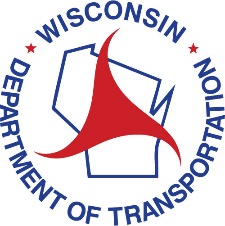 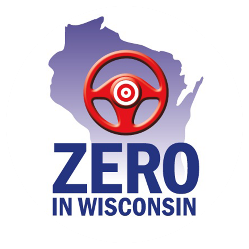 Governor’s Conference on Highway SafetyAugust 29-31, 2022 - Chula Vista, Wisconsin DellsEXHIBITOR OPPORTUNITIES EXHIBITOR PREMIUM • Full page color ad in the conference program • Exhibitor space in premium location for promotional use • Exhibitor’s logo/name listed on select printed and digital promotional materials • 50-word company description and logo on the conference website and mobile app • Complimentary conference registration for two organization representatives • Additional representatives at the special rate of $75/person Cost of Exhibitor Participation (if registered by August 1, 2022) - $350 Cost of Exhibitor Participation (if registered after August 1, 2022) - $400 Electrical Hook-Up - $10 EXHIBITOR ADVERTISER • ½-page color ad in the conference program • Exhibitor space for promotional use • Exhibitor’s logo/name listed on select printed and digital promotional materials • 50-word company description and logo on the conference website and mobile app • Complimentary conference registration for two organization representatives • Additional representatives at the special rate of $75/person Cost of Exhibitor Participation (if registered by August 1, 2022) - $300 Cost of Exhibitor Participation (if registered after August 1, 2022) - $350 Electrical Hook-Up - $10 EXHIBITOR • Exhibitor space for promotional use • Exhibitor’s logo and/or name listed on select printed and digital promotional materials • 50-word company description and color logo on the conference website and mobile app • Complimentary conference registration for one organization representative • Additional representatives at the special rate of $75/person Cost of Exhibitor Participation (if registered by August 1, 2022) - $250 Cost of Exhibitor Participation (if registered after August 1, 2022) - $300 Electrical Hook-Up - $10